ITU-T SG2 thanks SCV/CCV for the alignment terms and definitions work.At ITU-T Study Group 2 meeting (Geneva, 4-13 July 2018) we discussed the results of the last SCV/CCV meeting and evaluated the terms” broadband access” proposed by SCV/CCV. We would like to inform SCV/CCV that at present time SG2 did not find any use of this term within our activity.At this SG2 meeting we introduced one new term and definition.Telecommunications smart maintenance: Telecommunications smart maintenance refers to the use of IoT, AR, smart wearable and other new technologies to upgrade the traditional maintenance toolkit and maintenance methods, improve human-computer interaction capabilities, and strengthen online guidance on maintenance operations, which helps to grasp information and status of the non-intelligent resources in a timely manner, and raise the level of maintenance of non-intelligent resources (M.tsm, SG2-TD463-R1)._______________________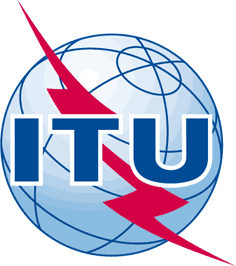 INTERNATIONAL TELECOMMUNICATION UNIONTELECOMMUNICATION
STANDARDIZATION SECTORSTUDY PERIOD 2017-2020INTERNATIONAL TELECOMMUNICATION UNIONTELECOMMUNICATION
STANDARDIZATION SECTORSTUDY PERIOD 2017-2020INTERNATIONAL TELECOMMUNICATION UNIONTELECOMMUNICATION
STANDARDIZATION SECTORSTUDY PERIOD 2017-2020INTERNATIONAL TELECOMMUNICATION UNIONTELECOMMUNICATION
STANDARDIZATION SECTORSTUDY PERIOD 2017-2020SCV-TD85SCV-TD85INTERNATIONAL TELECOMMUNICATION UNIONTELECOMMUNICATION
STANDARDIZATION SECTORSTUDY PERIOD 2017-2020INTERNATIONAL TELECOMMUNICATION UNIONTELECOMMUNICATION
STANDARDIZATION SECTORSTUDY PERIOD 2017-2020INTERNATIONAL TELECOMMUNICATION UNIONTELECOMMUNICATION
STANDARDIZATION SECTORSTUDY PERIOD 2017-2020INTERNATIONAL TELECOMMUNICATION UNIONTELECOMMUNICATION
STANDARDIZATION SECTORSTUDY PERIOD 2017-2020SCVSCVINTERNATIONAL TELECOMMUNICATION UNIONTELECOMMUNICATION
STANDARDIZATION SECTORSTUDY PERIOD 2017-2020INTERNATIONAL TELECOMMUNICATION UNIONTELECOMMUNICATION
STANDARDIZATION SECTORSTUDY PERIOD 2017-2020INTERNATIONAL TELECOMMUNICATION UNIONTELECOMMUNICATION
STANDARDIZATION SECTORSTUDY PERIOD 2017-2020INTERNATIONAL TELECOMMUNICATION UNIONTELECOMMUNICATION
STANDARDIZATION SECTORSTUDY PERIOD 2017-2020Original: EnglishOriginal: EnglishVirtual meeting, 22 November 2018Virtual meeting, 22 November 2018TD(Ref.: SG2-LS74)TD(Ref.: SG2-LS74)TD(Ref.: SG2-LS74)TD(Ref.: SG2-LS74)TD(Ref.: SG2-LS74)TD(Ref.: SG2-LS74)TD(Ref.: SG2-LS74)Source:Source:Source:ITU-T Study Group 2ITU-T Study Group 2ITU-T Study Group 2ITU-T Study Group 2Title:Title:Title:LS on SCV activity in SG2LS on SCV activity in SG2LS on SCV activity in SG2LS on SCV activity in SG2Purpose:Purpose:Purpose:LIAISON STATEMENTLIAISON STATEMENTLIAISON STATEMENTLIAISON STATEMENTLIAISON STATEMENTLIAISON STATEMENTLIAISON STATEMENTFor action to:For action to:For action to:For action to:SCV/CCVSCV/CCVSCV/CCVFor comment to:For comment to:For comment to:For comment to:---For information to:For information to:For information to:For information to:ITU-T SG9, SG13, SG15, SG17, SG20ITU-T SG9, SG13, SG15, SG17, SG20ITU-T SG9, SG13, SG15, SG17, SG20Approval:Approval:Approval:Approval:ITU-T SG2 meeting (Geneva, 13 July 2018)ITU-T SG2 meeting (Geneva, 13 July 2018)ITU-T SG2 meeting (Geneva, 13 July 2018)Deadline:Deadline:Deadline:Deadline:---Contact:Contact:Keywords:Abstract: